Lesson 16: Parts to Make 5Let’s find the missing part.Warm-up: How Many Do You See: Add and SubtractHow many do you see?
How do you see them?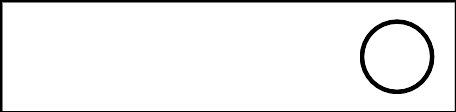 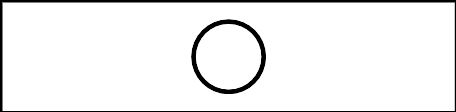 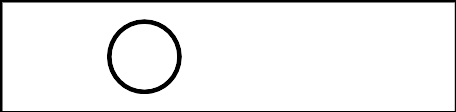 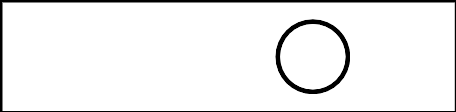 16.1: Revisit Shake and Spill, CoverPut 3, 4, or 5 counters in the cup.Shake and spill the counters.Hide some of the counters under the cup.Figure out how many of the counters are hidden.Write an expression.16.2: Missing ValueFill in the missing part of each equation.16.3: Centers: Choice TimeChoose a center.5-frames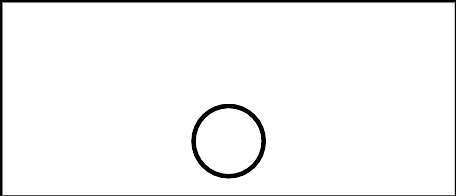 Roll and Add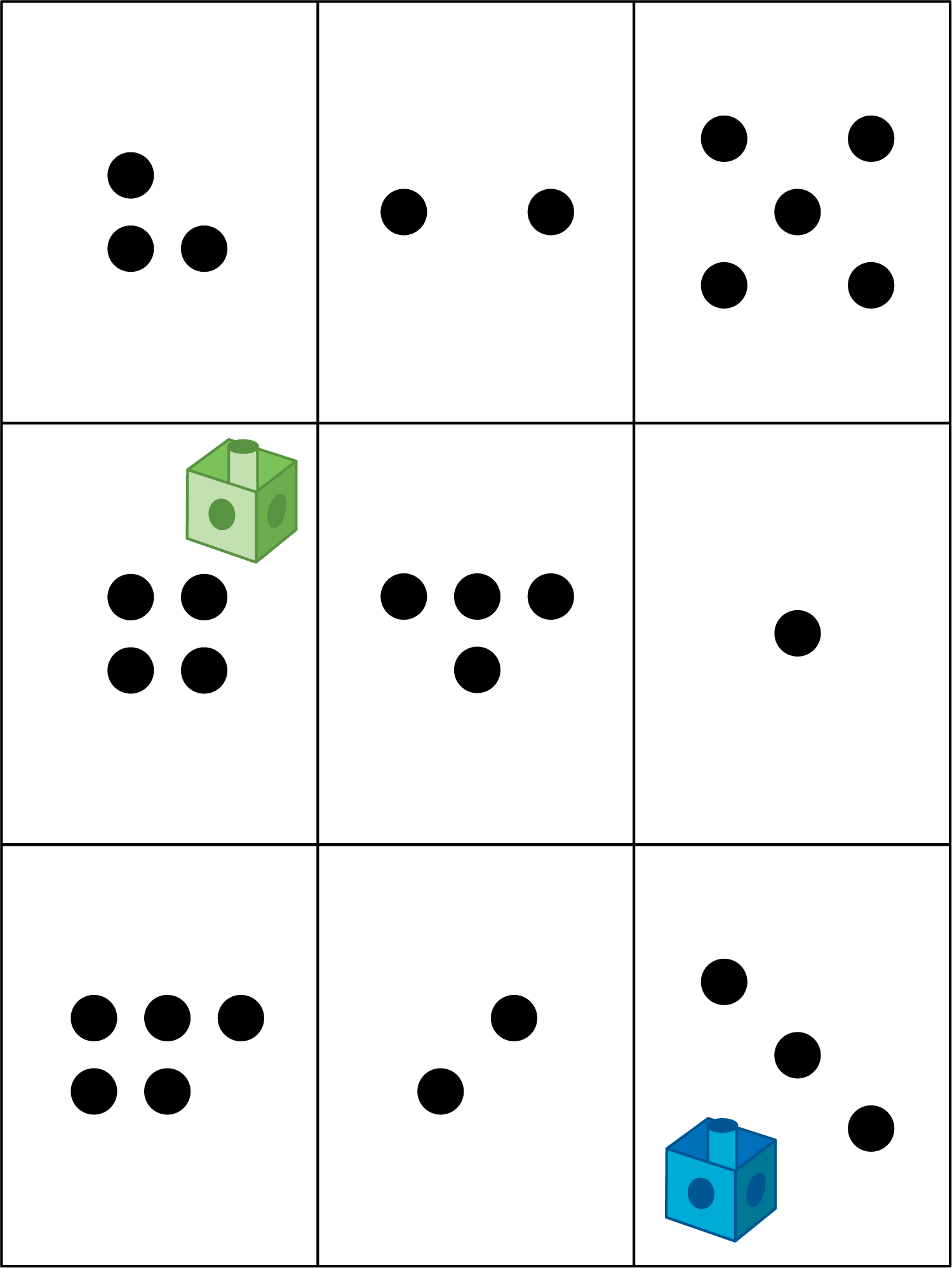 Bingo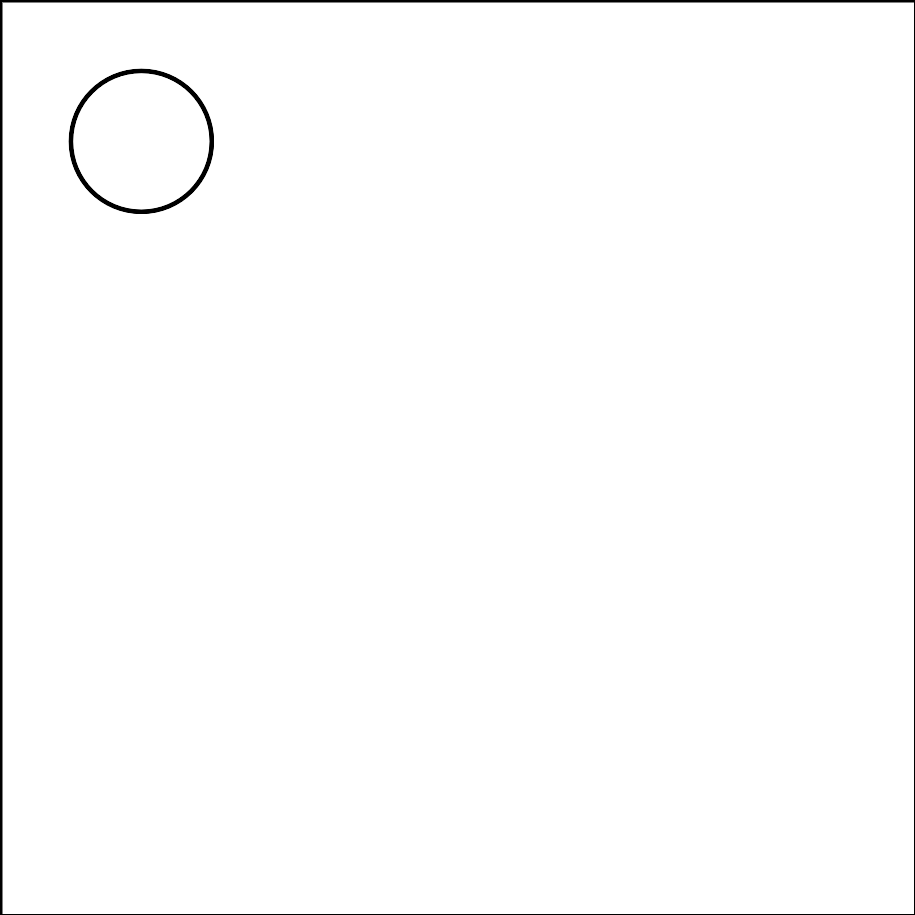 Geoblocks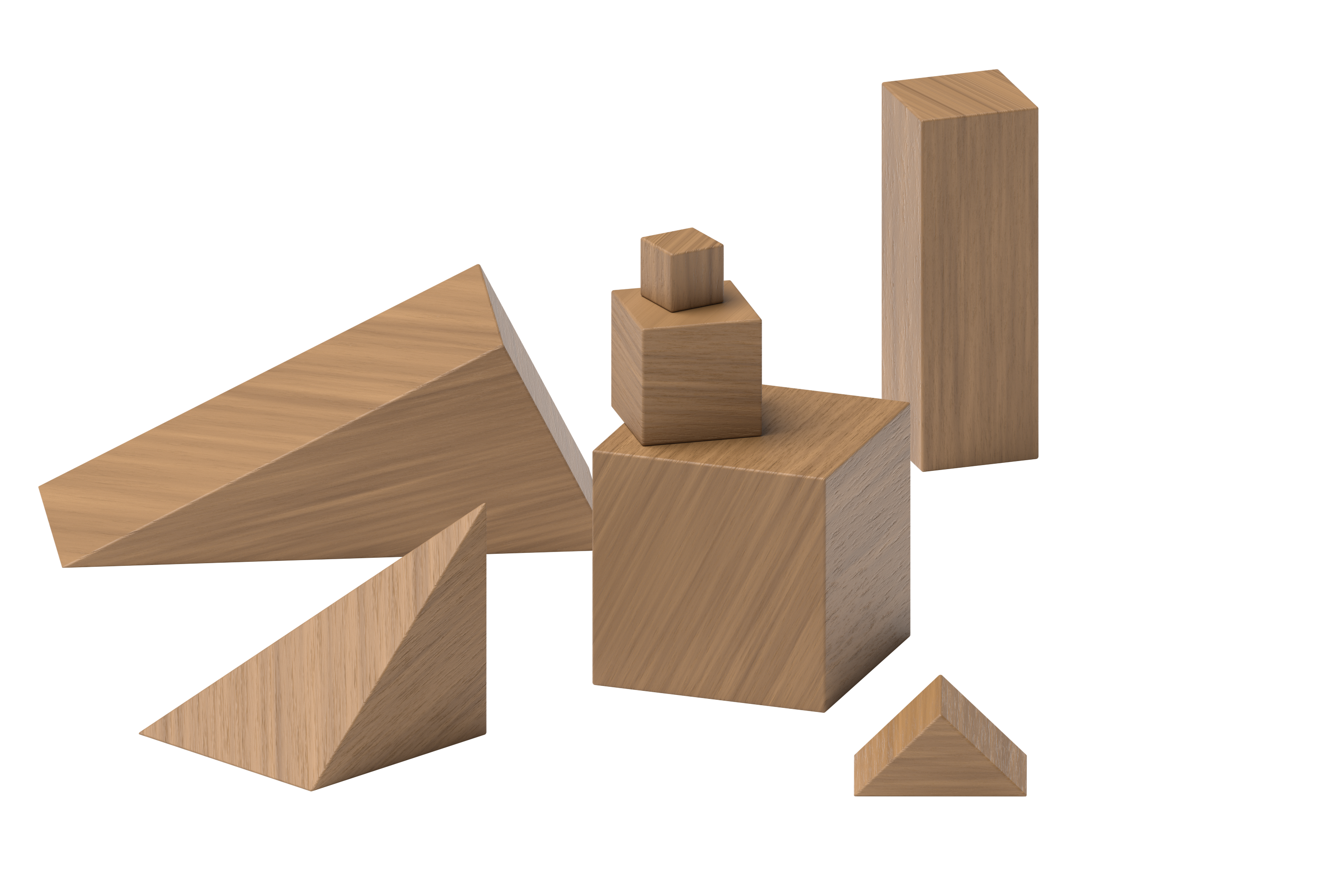 Find the Value of Expressions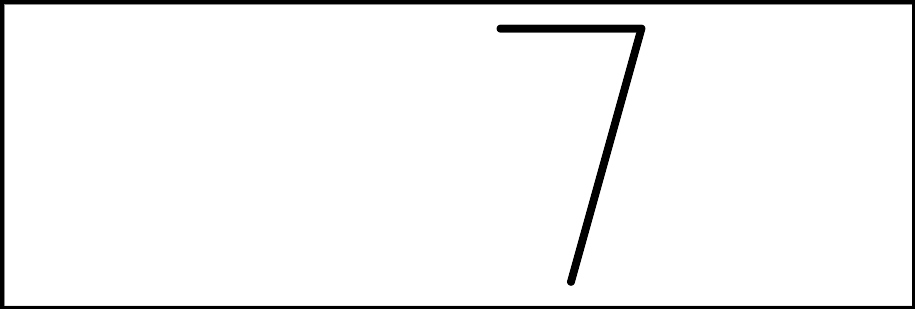 Section SummarySection SummaryIn this section, we showed different ways to make numbers to 5.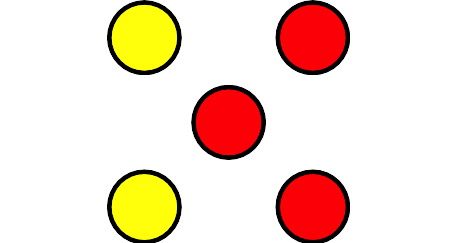 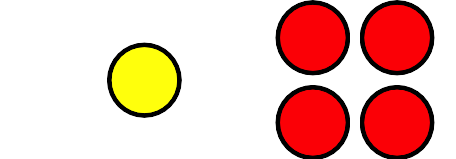 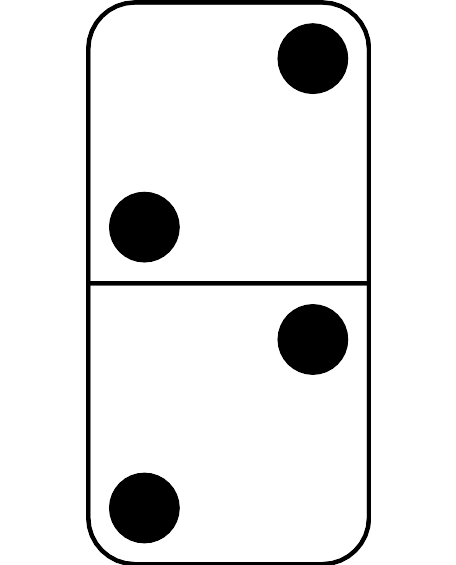 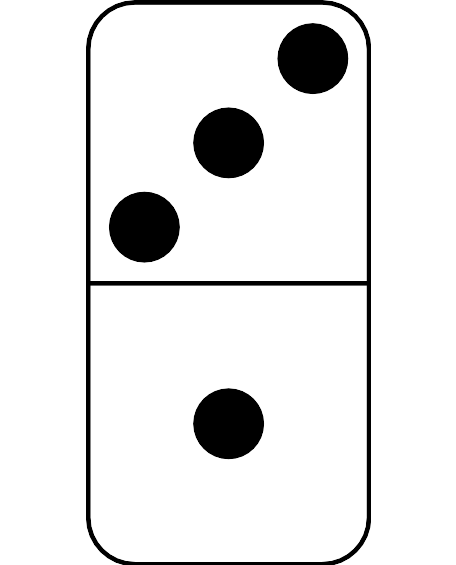 We added and subtracted within 5.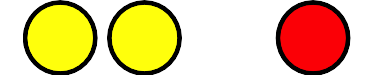 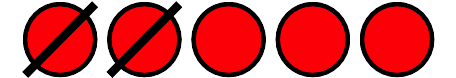 We filled in the missing part in equations.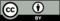 © CC BY 2021 Illustrative Mathematics®